 Calendar - stick somewhere handy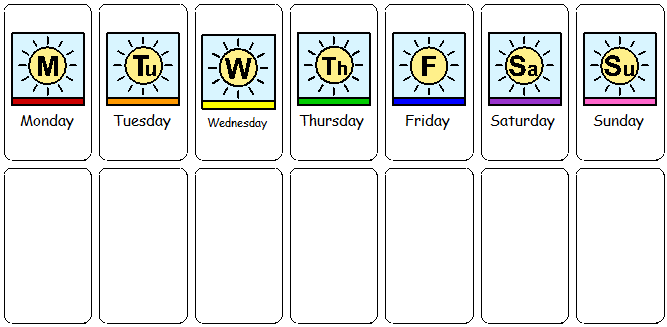 Calendar - stick somewhere handy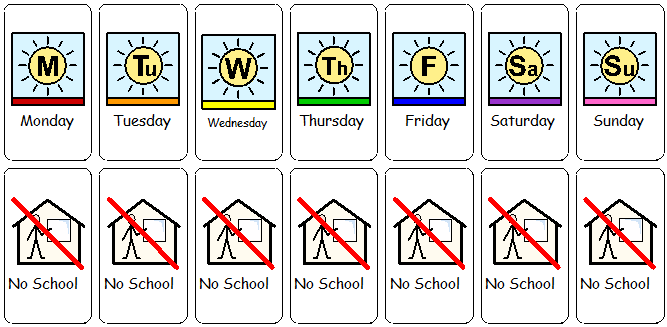 Calendar - stick somewhere handy 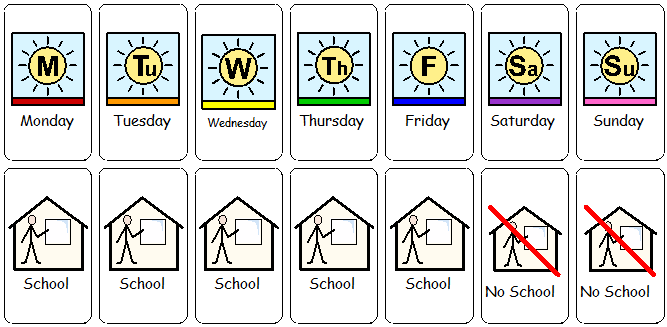 Calendar - stick somewhere handy